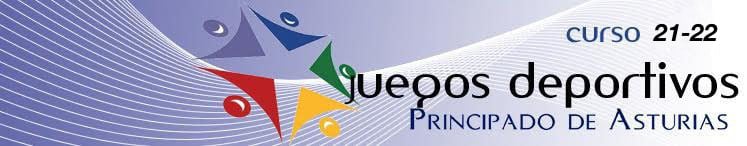                     FASE FINAL JJDD TENIS             PISTAS CUBIERTAS DE LA MORGAL                          ORDEN DE JUEGOTfno árbitros: 606071570 (Enrique) 675444954(Pablo)SABADO 2 15,15hAM – Mario Lazcano Gil   vs   Javier Rodríguez Veiga AM- Ivan Márquez Maya    vs   F. Javier Junceda Fernández 16,15hAF- Inés Jordan de Urries    vs   Olaya Clemares SecadesAF – Emma Locatelli Fernández    vs   Carla Pesquera Collado 17hBM- Pablo López Carbajosa    vs   Adrian Fariña Rodríguez BM- Guillermo Carbajo    vs   Luca Diego González 17,45hIF- Carla Medio Boto    vs   Carmen Martínez Paneque IF- Sara González Collantes    vs   Sara Miranda García 18,45hCM- Adrian García Gómez    vs    Aitor Fernández García BF- Reyes Fernández Roces    vs   Angela Barbillo López 19,30hIM- Final : Álvaro Gutiérrez López   vs   Pedro Prieto CF- Final : Candela Fernández Solis    vs   María Jordan de Urries DOMINGO 311,15hFINAL CADETE MASCULINO E INFANTIL FEMENINO 12hFINAL BENJAMIN MASCULINO Y FEMENINO 13hFINAL ALEVÍN  MASCULINO Y FEMENINO 